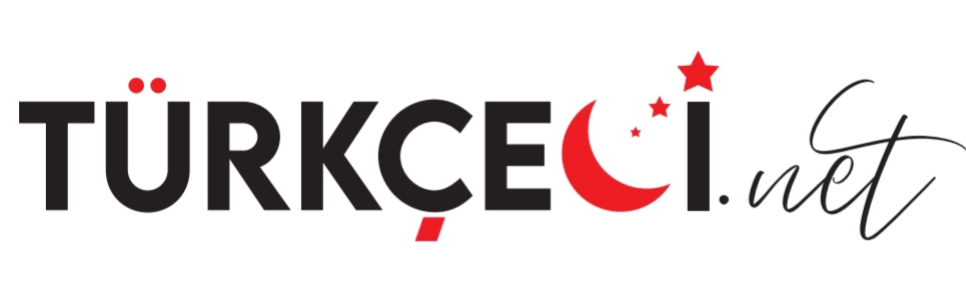 Şut çekerken ayakkabım ayağımdan çıktı.Bu cümledeki altı çizili sözcüğün bağlamdaki anlamını yazınız ve bağlamdaki anlamıyla farklı bir cümlede kullanınız. (15 p)Bağlamdaki anlamı	: Sıyrılmak, ayrılmak Benim cümlem		: Eldivenim elimden çıkınca çok üşüdüm.Aşağıdaki kelimelerin kök ve eklerini örnekteki gibi yazınız. (20 p)Kelime			Kök			EkSözlük			söz			-lükUtangaç 		utan-			-gaç	Bitki 			bit-			-ki	Kaçak 			kaç-			-ak	Gözlük >   göz     -      lük                Kök	    yapım ekiBu sözcükteki yapım ekinin işlevini açıklayınız.		(15 p)	-lük eki isimden isim yapmıştır. Göz sözcüğünden göze takılan eşya anlamı türetmiştir. Aşağıdaki metnin türünü yazınız. (10 p)Kazdağı’nın Adalar Denizi’ne bakan yamaçlarından birindeki bir yörük obasına gidip dört beş gün kalacaktım. Edremit pazarına çıra ve bal satmaya geldiği zamanlar ahbap olduğum ve devlet kapısında birkaç ufak işine yardım ettiğim uzun boylu, ak sakallı bir yörük beni davet etmiş,— Çadırda yatmayı gözün tutarsa buyur! Taze bal yersin, kana kana acı su içersin, demişti.Ben ona, bir daha kasabaya indiği zaman yanına katılıp geleceğimi söylediğim halde, sıcak, rüzgârsız bir günün sabahında aklıma esiverince yalnız başıma yola düzülmüştüm. Yerini aşağı yukarı bildiğim obaya, uğradığım köylerde sora sora öğleye kadar varacağımı umuyordum.	Metnin türü	: 	Hikâye Çocuğun hikâye ve masal okuması onun zihinsel, duygusal ve sosyal gelişimlerine destek sağlar. Aynı zamanda hayal güçlerini de geliştirir. Masal ve öykü gibi kitaplar, uzunca yıllar boyunca pasif bir aktivite olarak görülse de çocuğu her anlamda ileriye taşınacaktır. Sık sık okunan kitaplar, çocukların okuryazarlık gelişimini ve sözcük dağarcığını geliştirir. Bu sayede çocuğun kelime haznesi gelişecek ve çocuk bilmediği kelimelerin anlamını öğrenecektir.Bu parçanın ana fikrini yazınız. (15 p)	Çocukların kitap okumaları onların gelişimlerine katkı sağlar.Aşağıda serim ve çözüm bölümü verilen hikâyenin düğüm bölümünü tamamlayınız. Tamamladığınız metne bir başlık koyunuz. (25 p). . . . . . . . . . . . . . . . . . . Final maçının olduğu sabah geç uyanmıştım. Stada zamanında ulaşabilmem mümkün değildi. Hocamız beni telefonla arıyor, nere kaldığımı soruyordu. Çok zor durumdaydım çünkü babam evde yoktu, taksiyle gitmek için de yanımda param yoktu.		. . . . . . . . . . . . . . . . . . . . . . . . . . . . . . . . . . . . . . . . . . . . . . . . . . . . . . . . . . . . . . . . . . . . . . . . . . . . . . . . . . . . . . . . . .	. . . . . . . . . . . . . . . . . . . . . . . . . . . . . . . . . . . . . . . . . . . . . . . . . . . . . . . . . . . . . . . . . . . . . . . . . . . . . . . . . . . . . . . . . . . . . . . . . 	. . . . . . . . . . . . . . . . . . . . . . . . . . . . . . . . . . . . . . . . . . . . . . . . . . . . . . . . . . . . . . . . . . . . . . . . . . . . . . . . . . . . . . . . . . . . . . . . .	. . . . . . . . . . . . . . . . . . . . . . . . . . . . . . . . . . . . . . . . . . . . . . . . . . . . . . . . . . . . . . . . . . . . . . . . . . . . . . . . . . . . . . . . . . . . . . . . .	. . . . . . . . . . . . . . . . . . . . . . . . . . . . . . . . . . . . . . . . . . . . . . . . . . . . . . . . . . . . . . . . . . . . . . . . . . . . . . . . . . . . . . . . . . . . . . . . .. . . . . . . . . . . . . . . . . . . . . . . . . . . . . . . . . . . . . . . . . . . . . . . . . . . . . . . . . . . . . . . . . . . . . . . . . . . . . . . . . . . . . . . . . . . . . . . . .. . . . . . . . . . . . . . . . . . . . . . . . . . . . . . . . . . . . . . . . . . . . . . . . . . . . . . . . . . . . . . . . . . . . . . . . . . . . . . . . . . . . . . . . . . . . . . . . .. . . . . . . . . . . . . . . . . . . . . . . . . . . . . . . . . . . . . . . . . . . . . . . . . . . . . . . . . . . . . . . . . . . . . . . . . . . . . . . . . . . . . . . . . . . . . . . . .. . . . . . . . . . . . . . . . . . . . . . . . . . . . . . . . . . . . . . . . . . . . . . . . . . . . . . . . . . . . . . . . . . . . . . . . . . . . . . . . . . . . . . . . . . . . . . . . .. . . . . . . . . . . . . . . . . . . . . . . . . . . . . . . . . . . . . . . . . . . . . . . . . . . . . . . . . . . . . . . . . . . . . . . . . . . . . . . . . . . . . . . . . . . . . . . . .. . . . . . . . . . . . . . . . . . . . . . . . . . . . . . . . . . . . . . . . . . . . . . . . . . . . . . . . . . . . . . . . . . . . . . . . . . . . . . . . . . . . . . . . . . . . . . . . .. . . . . . . . . . . . . . . . . . . . . . . . . . . . . . . . . . . . . . . . . . . . . . . . . . . . . . . . . . . . . . . . . . . . . . . . . . . . . . . . . . . . . . . . . . . . . . . . .. . . . . . . . . . . . . . . . . . . . . . . . . . . . . . . . . . . . . . . . . . . . . . . . . . . . . . . . . . . . . . . . . . . . . . . . . . . . . . . . . . . . . . . . . . . . . . . . .. . . . . . . . . . . . . . . . . . . . . . . . . . . . . . . . . . . . . . . . . . . . . . . . . . . . . . . . . . . . . . . . . . . . . . . . . . . . . . . . . . . . . . . . . . . . . . . . .. . . . . . . . . . . . . . . . . . . . . . . . . . . . . . . . . . . . . . . . . . . . . . . . . . . . . . . . . . . . . . . . . . . . . . . . . . . . . . . . . . . . . . . . . . . . . . . . .. . . . . . . . . . . . . . . . . . . . . . . . . . . . . . . . . . . . . . . . . . . . . . . . . . . . . . . . . . . . . . . . . . . . . . . . . . . . . . . . . . . . . . . . . . . . . . . . .. . . . . . . . . . . . . . . . . . . . . . . . . . . . . . . . . . . . . . . . . . . . . . . . . . . . . . . . . . . . . . . . . . . . . . . . . . . . . . . . . . . . . . . . . . . . . . . . .. . . . . . . . . . . . . . . . . . . . . . . . . . . . . . . . . . . . . . . . . . . . . . . . . . . . . . . . . . . . . . . . . . . . . . . . . . . . . . . . . . . . . . . . . . . . . . . . .. . . . . . . . . . . . . . . . . . . . . . . . . . . . . . . . . . . . . . . . . . . . . . . . . . . . . . . . . . . . . . . . . . . . . . . . . . . . . . . . . . . . . . . . . . . . . . . . .	Sevinçle kupayı kaldırdım. Taraftarların olduğu yere koştum. Tribündeki o tanımadığım amcaya el salladım. Belki o olmasa maça gelemeyecek ve bu kupayı alamayacaktım.     									Bilal KIŞ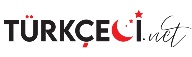 